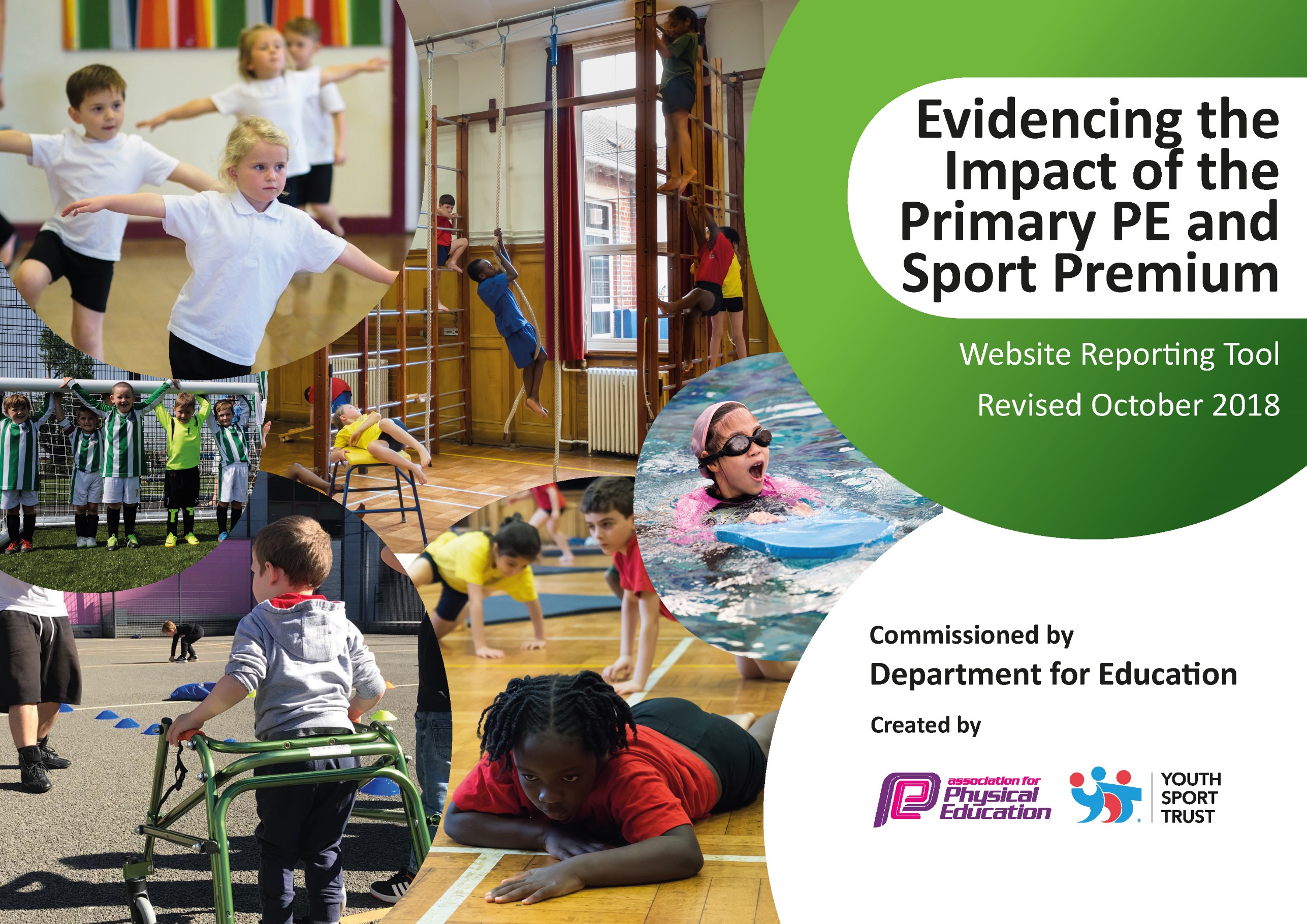 Schools must use the funding to make additional and sustainable improvements to the quality of Physical Education, Sport and Physical Activity (PESPA) they offer. This means that you should use the Primary PE and Sport Premium to: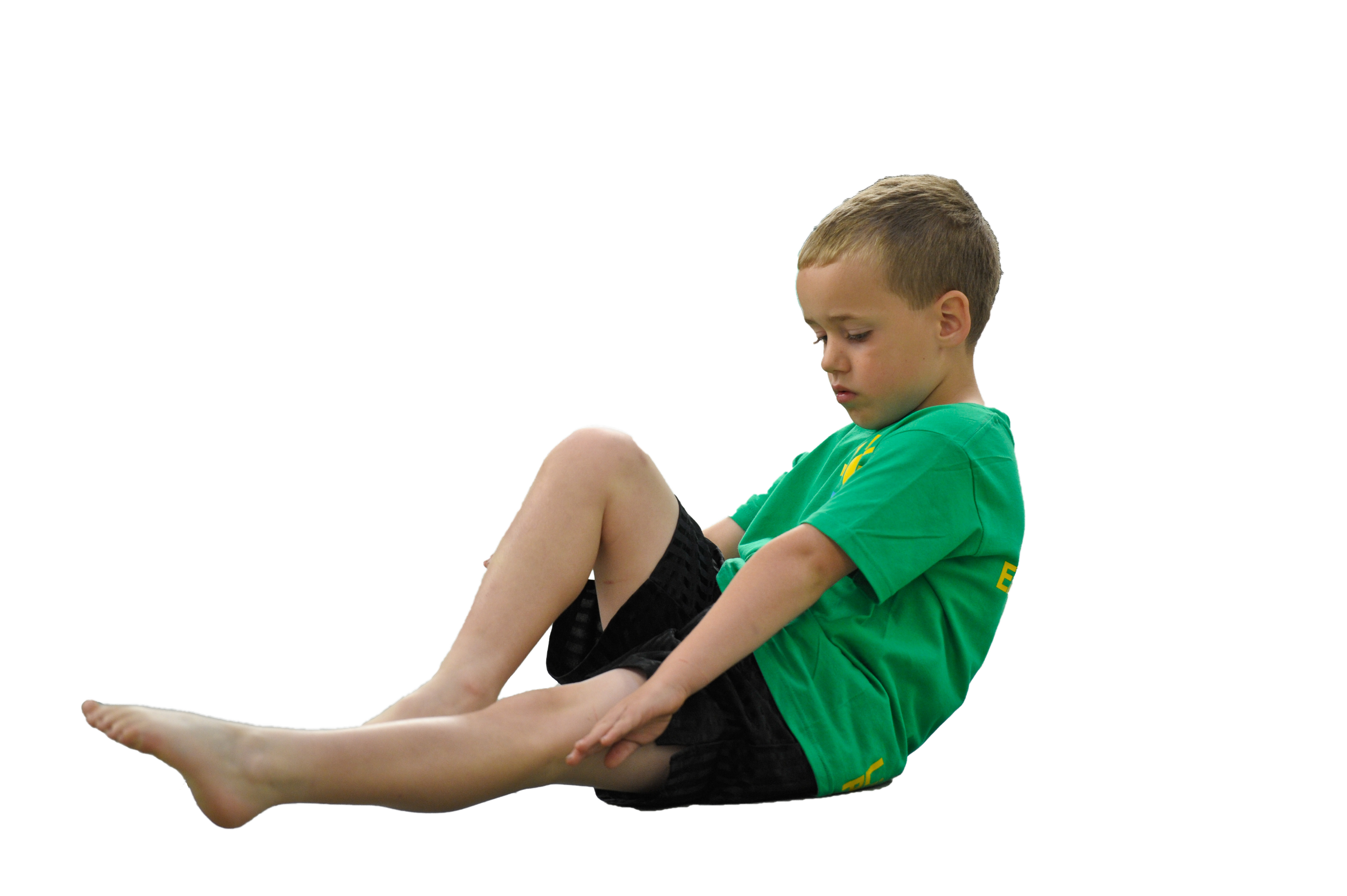 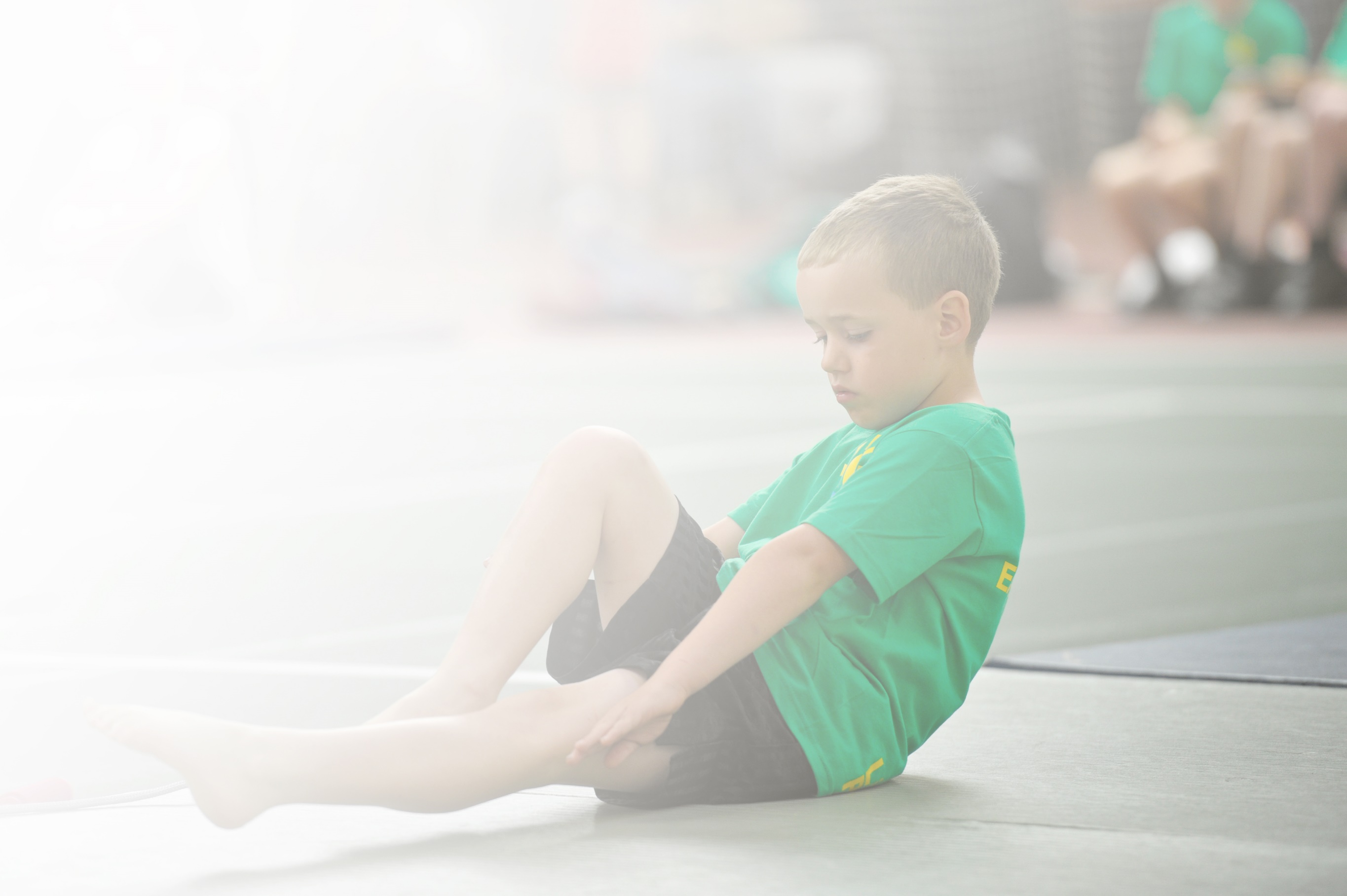 Develop or add to the PESPA activities that your school already offerBuild capacity and capability within the school to ensure that improvements made now will benefit pupils joining the school in future yearsPlease visit gov.uk for the revised DfE guidance including the 5 key indicators across which schools should demonstrate an improvement. This document will help you to review your provision and to reportyour spend. DfE encourages schools to use this template as an effective way of meeting the reporting requirements of the Primary PE and Sport Premium.We recommend you start by reflecting on the impact of current provision and reviewing the previousspend. Under the Ofsted Schools Inspection Framework, inspectors will assess how effectively leaders use the Primary PE and Sport Premium and measure its impact on outcomes for pupils, and how effectively governors hold them to account for this.Schools are required to publish details of how they spend this funding as well as on the impact it has on pupils’ PE and sport participation and attainment by the end of the summer term or by 31 July 2019 at the 
latest. 

We recommend regularly updating the table and publishing it
on your website throughout the year, as evidence of your 
ongoing review into how you are using the money to 
secure maximum, sustainable impact. To see an 
example of how to complete the table please 
click HERE.Key achievements to date:Areas for further improvement and baseline evidence of need:Now offering more varied sports such as football, tag rugby, cricket, swimming, and yoga/relaxationIncreased involvement in competitive events for all abilitiesRecently re-awarded Healthy Schools StatusSchool is a member of the WESSP and receives training from experienced PE leads/teachersPupils receive lessons taught by experienced PE leads/teachersFurther develop progression in swimming from reception to year 2 by ensuring there is a school wide curriculum mapUse local sporting sporting personalities (where possible)  so pupils can identify with success and aspire to be a local sporting heroOrganise a disadvantaged pupil multi-sports event to make use of our excellent facilities and encourage these pupils to try sports they made not have tried beforeTo ensure pupils learn life saving water skills from an earlier ageMeeting national curriculum requirements for swimming and water safetyPlease complete all of the below:What percentage of your current Year 6 cohort swim competently, confidently and proficiently over a distance of at least 25 metres?N.B. Even though your children may swim in another year please report on their attainment on leavingprimary school.N/AWhat percentage of your current Year 6 cohort use a range of strokes effectively [for example, front crawl, backstroke and breaststroke]?N/AWhat percentage of your current Year 6 cohort perform safe self-rescue in different water-based situations?N/ASchools can choose to use the Primary PE and Sport Premium to provide additional provision for swimming but this must be for activity over and above the national curriculum requirements. Have you used it in this way?N/AAcademic Year: 2021/22Total fund allocated: £16000Date Updated: 10.4.22Date Updated: 10.4.22Key indicator 1: The engagement of all pupils in regular physical activity – Chief Medical Officer guidelines recommend that primary school children undertake at least 30 minutes of physical activity a day in schoolKey indicator 1: The engagement of all pupils in regular physical activity – Chief Medical Officer guidelines recommend that primary school children undertake at least 30 minutes of physical activity a day in schoolKey indicator 1: The engagement of all pupils in regular physical activity – Chief Medical Officer guidelines recommend that primary school children undertake at least 30 minutes of physical activity a day in schoolKey indicator 1: The engagement of all pupils in regular physical activity – Chief Medical Officer guidelines recommend that primary school children undertake at least 30 minutes of physical activity a day in schoolPercentage of total allocation:Key indicator 1: The engagement of all pupils in regular physical activity – Chief Medical Officer guidelines recommend that primary school children undertake at least 30 minutes of physical activity a day in schoolKey indicator 1: The engagement of all pupils in regular physical activity – Chief Medical Officer guidelines recommend that primary school children undertake at least 30 minutes of physical activity a day in schoolKey indicator 1: The engagement of all pupils in regular physical activity – Chief Medical Officer guidelines recommend that primary school children undertake at least 30 minutes of physical activity a day in schoolKey indicator 1: The engagement of all pupils in regular physical activity – Chief Medical Officer guidelines recommend that primary school children undertake at least 30 minutes of physical activity a day in school0%School focus with clarity on intended impact on pupils:Actions to achieve:Funding allocated:Evidence and impact:Sustainability and suggested next steps:Promote the daily mile to ensure ALL pupils undertake at least 15 mins of additional activity per dayTimetabling 15 mins per day and adhering to itNoneALL pupils undertake at least 15 mins of additional activity per dayDaily mile firmly embedded in the school dayKey indicator 2: The profile of PESSPA being raised across the school as a tool for whole school improvementKey indicator 2: The profile of PESSPA being raised across the school as a tool for whole school improvementKey indicator 2: The profile of PESSPA being raised across the school as a tool for whole school improvementKey indicator 2: The profile of PESSPA being raised across the school as a tool for whole school improvementPercentage of total allocation:Key indicator 2: The profile of PESSPA being raised across the school as a tool for whole school improvementKey indicator 2: The profile of PESSPA being raised across the school as a tool for whole school improvementKey indicator 2: The profile of PESSPA being raised across the school as a tool for whole school improvementKey indicator 2: The profile of PESSPA being raised across the school as a tool for whole school improvement0%School focus with clarity on intended impact on pupils:Actions to achieve:Funding allocated:Evidence and impact:Sustainability and suggested next steps:Improve the PE notice board by keeping it current.  Use local sporting personalities or gifted secondary school or ex-pupils so pupils can identify with success and aspire to be a local sporting heroDisplay TA to work with Sports S/L to update the board regularlyPut a note in the newsletter, speak to ex-pupils, contact the WESSP group and any other ways to ask for sports people to come in to schoolNoneThe board is more attractive and informative and pupils are keen to get involvedThe people will inspire the next generation of sporting heroesIncreased participation in a wide variety of sportsKey indicator 3: Increased confidence, knowledge and skills of all staff in teaching PE and sportKey indicator 3: Increased confidence, knowledge and skills of all staff in teaching PE and sportKey indicator 3: Increased confidence, knowledge and skills of all staff in teaching PE and sportKey indicator 3: Increased confidence, knowledge and skills of all staff in teaching PE and sportKey indicator 3: Increased confidence, knowledge and skills of all staff in teaching PE and sportKey indicator 3: Increased confidence, knowledge and skills of all staff in teaching PE and sportKey indicator 3: Increased confidence, knowledge and skills of all staff in teaching PE and sportKey indicator 3: Increased confidence, knowledge and skills of all staff in teaching PE and sportPercentage of total allocation:Percentage of total allocation:Key indicator 3: Increased confidence, knowledge and skills of all staff in teaching PE and sportKey indicator 3: Increased confidence, knowledge and skills of all staff in teaching PE and sportKey indicator 3: Increased confidence, knowledge and skills of all staff in teaching PE and sportKey indicator 3: Increased confidence, knowledge and skills of all staff in teaching PE and sportKey indicator 3: Increased confidence, knowledge and skills of all staff in teaching PE and sportKey indicator 3: Increased confidence, knowledge and skills of all staff in teaching PE and sportKey indicator 3: Increased confidence, knowledge and skills of all staff in teaching PE and sportKey indicator 3: Increased confidence, knowledge and skills of all staff in teaching PE and sport30%30%School focus with clarity on intendedimpact on pupils:School focus with clarity on intendedimpact on pupils:School focus with clarity on intendedimpact on pupils:Actions to achieve:Actions to achieve:Fundingallocated:Evidence and impact:Evidence and impact:Sustainability and suggestednext steps:Sustainability and suggestednext steps:Sports S/L is a member of the local SSCo who provide regular training for all teacher by experienced specialist teachersUse Savvy sports Sports coaches to provide CPD and deliver high quality P.E sessions, including sports for SEND pupilsDance through various workshops, to experience a vast variety of dance from different cultures.Sports S/L is a member of the local SSCo who provide regular training for all teacher by experienced specialist teachersUse Savvy sports Sports coaches to provide CPD and deliver high quality P.E sessions, including sports for SEND pupilsDance through various workshops, to experience a vast variety of dance from different cultures.Sports S/L is a member of the local SSCo who provide regular training for all teacher by experienced specialist teachersUse Savvy sports Sports coaches to provide CPD and deliver high quality P.E sessions, including sports for SEND pupilsDance through various workshops, to experience a vast variety of dance from different cultures.Continue to subscribe to the WESSP.Continue to use Savvy Sports.Continue to subscribe to the WESSP.Continue to use Savvy Sports.£900£7520£1665More staff trained in a variety of sportsNew sports are added to the list offered Children and staff learn a variety of different dance techniques from different cultures. More staff trained in a variety of sportsNew sports are added to the list offered Children and staff learn a variety of different dance techniques from different cultures. Improved teaching of sport in school and at clubsChildren have a vast choice of sports to take part in Staff learn a variety of new dance techniques, to be able to teach in the future.Improved teaching of sport in school and at clubsChildren have a vast choice of sports to take part in Staff learn a variety of new dance techniques, to be able to teach in the future.Key indicator 4: Broader experience of a range of sports and activities offered to all pupilsKey indicator 4: Broader experience of a range of sports and activities offered to all pupilsKey indicator 4: Broader experience of a range of sports and activities offered to all pupilsKey indicator 4: Broader experience of a range of sports and activities offered to all pupilsKey indicator 4: Broader experience of a range of sports and activities offered to all pupilsKey indicator 4: Broader experience of a range of sports and activities offered to all pupilsKey indicator 4: Broader experience of a range of sports and activities offered to all pupilsKey indicator 4: Broader experience of a range of sports and activities offered to all pupilsPercentage of total allocation:Percentage of total allocation:Key indicator 4: Broader experience of a range of sports and activities offered to all pupilsKey indicator 4: Broader experience of a range of sports and activities offered to all pupilsKey indicator 4: Broader experience of a range of sports and activities offered to all pupilsKey indicator 4: Broader experience of a range of sports and activities offered to all pupilsKey indicator 4: Broader experience of a range of sports and activities offered to all pupilsKey indicator 4: Broader experience of a range of sports and activities offered to all pupilsKey indicator 4: Broader experience of a range of sports and activities offered to all pupilsKey indicator 4: Broader experience of a range of sports and activities offered to all pupils1.4%1.4%School focus with clarity on intendedimpact on pupils:School focus with clarity on intendedimpact on pupils:School focus with clarity on intendedimpact on pupils:Actions to achieve:Actions to achieve:Fundingallocated:Evidence and impact:Evidence and impact:Sustainability and suggestednext steps:Sustainability and suggestednext steps:Increase the number of sports-based lunch times clubs such as table tennis.Provide equipment to allow the children to engage in team games during playtime and lunchtime.Increase the number of sports-based lunch times clubs such as table tennis.Provide equipment to allow the children to engage in team games during playtime and lunchtime.Increase the number of sports-based lunch times clubs such as table tennis.Provide equipment to allow the children to engage in team games during playtime and lunchtime.Investigate external coaches to run additional clubs such as girls' footballBuy equipment which gives pupils opportunities to engage in team games during playtime and lunchtime,Investigate external coaches to run additional clubs such as girls' footballBuy equipment which gives pupils opportunities to engage in team games during playtime and lunchtime,Unknown£220More pupils take up sports at lunchtimes and are involved in a wider range of sportsMore pupils take up sports at lunchtimes and are involved in a wider range of sportsChildren take part in a variety of sports at various times of the dayChildren take part in a variety of sports at various times of the dayKey indicator 5: Increased participation in competitive sportKey indicator 5: Increased participation in competitive sportKey indicator 5: Increased participation in competitive sportKey indicator 5: Increased participation in competitive sportKey indicator 5: Increased participation in competitive sportKey indicator 5: Increased participation in competitive sportKey indicator 5: Increased participation in competitive sportKey indicator 5: Increased participation in competitive sportPercentage of total allocation:Percentage of total allocation:Key indicator 5: Increased participation in competitive sportKey indicator 5: Increased participation in competitive sportKey indicator 5: Increased participation in competitive sportKey indicator 5: Increased participation in competitive sportKey indicator 5: Increased participation in competitive sportKey indicator 5: Increased participation in competitive sportKey indicator 5: Increased participation in competitive sportKey indicator 5: Increased participation in competitive sport9.8%9.8%School focus with clarity on intendedimpact on pupils:School focus with clarity on intendedimpact on pupils:School focus with clarity on intendedimpact on pupils:Actions to achieve:Actions to achieve:Fundingallocated:Evidence and impact:Evidence and impact:Sustainability and suggestednext steps:Sustainability and suggestednext steps:Engage more pupils in intra school competitions particularly those classed as disadvantagedProvide transport for competitions so financial cost is not a barrier for pupils to partakeEngage more pupils in intra school competitions particularly those classed as disadvantagedProvide transport for competitions so financial cost is not a barrier for pupils to partakeEngage more pupils in intra school competitions particularly those classed as disadvantagedProvide transport for competitions so financial cost is not a barrier for pupils to partakeTake part in more competitions organised by WESSP ensuring disadvantaged pupil take part in multi-sports events and encourage these pupils to try sports they made not have tried beforeProvide free transport for all pupilsTake part in more competitions organised by WESSP ensuring disadvantaged pupil take part in multi-sports events and encourage these pupils to try sports they made not have tried beforeProvide free transport for all pupilsunknown£1564Increase the number of disadvantaged pupils taking part competitively in a range of sportsIncrease the number of disadvantaged pupils taking part competitively in a range of sportsDisadvantaged pupils have every opportunity to partake in sport Disadvantaged pupils have every opportunity to partake in sport Other indicator identified by school: Additional swimming and safe self-rescueOther indicator identified by school: Additional swimming and safe self-rescueOther indicator identified by school: Additional swimming and safe self-rescueOther indicator identified by school: Additional swimming and safe self-rescueOther indicator identified by school: Additional swimming and safe self-rescueOther indicator identified by school: Additional swimming and safe self-rescueOther indicator identified by school: Additional swimming and safe self-rescueOther indicator identified by school: Additional swimming and safe self-rescuePercentage of total allocation:Percentage of total allocation:Other indicator identified by school: Additional swimming and safe self-rescueOther indicator identified by school: Additional swimming and safe self-rescueOther indicator identified by school: Additional swimming and safe self-rescueOther indicator identified by school: Additional swimming and safe self-rescueOther indicator identified by school: Additional swimming and safe self-rescueOther indicator identified by school: Additional swimming and safe self-rescueOther indicator identified by school: Additional swimming and safe self-rescueOther indicator identified by school: Additional swimming and safe self-rescue1.8%1.8%School focus with clarity on intendedimpact on pupils:Actions to achieve:Actions to achieve:Fundingallocated:Fundingallocated:Fundingallocated:Evidence and impact:Evidence and impact:Sustainability and suggestednext steps:Sustainability and suggestednext steps:Further develop progression in swimming from reception to year 2 by ensuring there is a school wide curriculum map which ensures all pupils can perform self-rescue over a varied distance, so they are safe and confident in the water.Sports Subject leader to develop curriculum mapEnsure all classes have 1 x lessons per week for a term.Sports Subject leader to develop curriculum mapEnsure all classes have 1 x lessons per week for a term.£300£300£300100% of pupils can perform safe self-rescue at year 2.100% of pupils can perform safe self-rescue at year 2.Funding will allow for swimming lessons for all classes from Class R-2 and all pupils will learn to be safe and confident in water from an early ageFunding will allow for swimming lessons for all classes from Class R-2 and all pupils will learn to be safe and confident in water from an early age